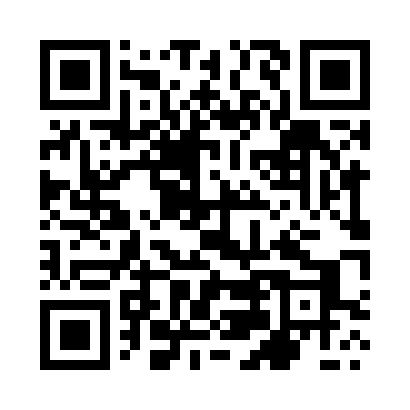 Prayer times for Beniowa, PolandWed 1 May 2024 - Fri 31 May 2024High Latitude Method: Angle Based RulePrayer Calculation Method: Muslim World LeagueAsar Calculation Method: HanafiPrayer times provided by https://www.salahtimes.comDateDayFajrSunriseDhuhrAsrMaghribIsha1Wed2:525:0712:265:307:459:502Thu2:495:0512:255:317:469:533Fri2:475:0412:255:327:489:554Sat2:445:0212:255:337:499:585Sun2:415:0012:255:347:5110:006Mon2:384:5912:255:347:5210:037Tue2:354:5712:255:357:5410:068Wed2:324:5612:255:367:5510:089Thu2:294:5412:255:377:5610:1110Fri2:264:5312:255:387:5810:1311Sat2:234:5112:255:397:5910:1612Sun2:204:5012:255:398:0110:1913Mon2:174:4812:255:408:0210:2214Tue2:144:4712:255:418:0310:2415Wed2:114:4612:255:428:0510:2716Thu2:094:4412:255:438:0610:3017Fri2:084:4312:255:438:0710:3318Sat2:084:4212:255:448:0910:3419Sun2:074:4112:255:458:1010:3520Mon2:074:3912:255:468:1110:3521Tue2:074:3812:255:478:1310:3622Wed2:064:3712:255:478:1410:3623Thu2:064:3612:255:488:1510:3724Fri2:054:3512:255:498:1610:3825Sat2:054:3412:255:498:1710:3826Sun2:054:3312:265:508:1810:3927Mon2:044:3212:265:518:2010:3928Tue2:044:3112:265:518:2110:4029Wed2:044:3112:265:528:2210:4030Thu2:044:3012:265:538:2310:4131Fri2:034:2912:265:538:2410:41